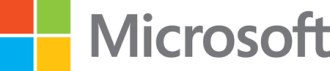 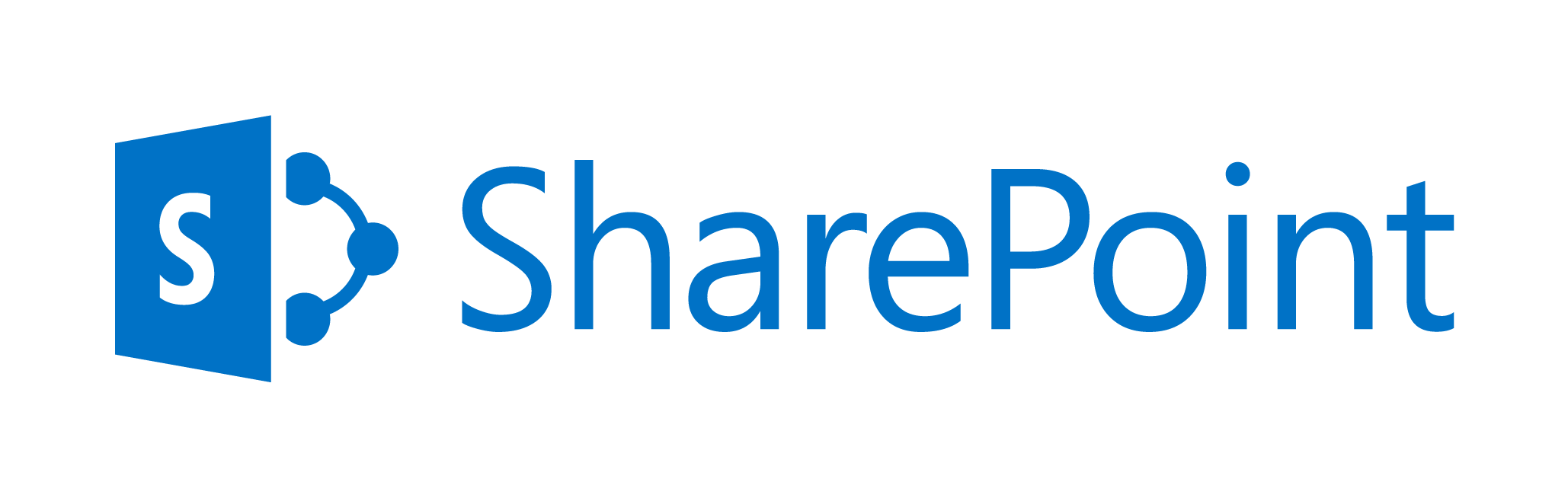 Test Lab Guide: Configure a Highly Available SharePoint Server 2013 Search TopologyThis document is provided “as-is”. Information and views expressed in this document, including URL and other Internet Web site references, may change without notice. You bear the risk of using it.Some examples depicted herein are provided for illustration only and are fictitious.  No real association or connection is intended or should be inferred.This document does not provide you with any legal rights to any intellectual property in any Microsoft product. You may copy and use this document for your internal, reference purposes. © 2013 Microsoft Corporation.  All rights reserved.Test Lab Guide: Configure a highly available SharePoint Server 2013 search topologyAuthor: Dan WesleyMicrosoft CorporationJuly 2013Applies to:  SharePoint Server 2013Summary:  This paper contains a brief introduction to SharePoint Server 2013 and step-by-step instructions to create a test lab that demonstrates how to configure a search topology that provides high availability. This paper does not describe how to install and configure SharePoint Server in a pilot or production environment. For more information, see Install and deploy SharePoint 2013.ContentsIntroduction	4Test Lab Guides	5In this guide	6Test lab overview	7Hardware and software requirements	8Search test lab accounts and permissions	9Steps to configure the search test lab	9Step 1: Set up the three-tier farm	9Step 2: Add four application servers to the farm	10Set up a new computer as the APP2 application server	10Install the SharePoint Server prerequisites on the APP2 server	11Install and configure SharePoint Server on the APP2 server	12Configure distributed cache on the APP2 server	13Set up three more application servers and add them to the farm	14Restart Web Server (IIS) on the WFE1 server	14Step 3: Create and configure the Search service application	14Create the Search service application	14Configure the Search service application	15Step 4: Change the default search topology	16Step 5: Create a Search Center site	19Create a Search Center	20Provide access to the Search Center	21Step 6: Test SharePoint Server search	21Snapshot the Configuration	22Additional Resources	23IntroductionMicrosoft SharePoint Server 2013 makes it easy for people to work together. SharePoint Server 2013 enables you and your employees to set up web sites to share information with others, manage documents from start to finish, search for content, and publish reports to help everyone make better decisions.SharePoint Server 2013 has the following capabilities:Sites  Provides a single infrastructure for all your business web sites. Share documents with colleagues, manage projects with partners, and publish information to customers.Communities  Delivers great collaboration tools—and a single platform to manage them. Make it easy for people to share ideas and work together the way they want.Composites  Offers tools and components for creating do-it-yourself business solutions. Build no-code solutions to rapidly respond to business needs.Content  Makes content management easy. Set up compliance measures ”behind the scenes”—with features like document types, retention polices, and automatic content sorting—and then let people work naturally in Microsoft Office.Insights  Gives everyone access to the information in databases, reports, and business applications. Help people locate the information to make good decisions.Search  Cuts through the clutter. A unique combination of relevance, refinement, and social cues helps people find the information and contacts they need to get their jobs done.For more information about Microsoft SharePoint Server 2013, see the SharePoint 2013 Product Information site and SharePoint 2013 for IT pros.This Test Lab Guide demonstrates how to configure a search topology that is highly available and can be scaled out in response to performance demands. Test Lab GuidesMicrosoft Test Lab Guides (TLGs) are a set of documents that step you through the configuration and demonstration of a Microsoft technology or product in a standardized test lab environment, which starts with a common base configuration that mimics a simplified intranet and the Internet. TLGs are designed to be modular, extensible, and stackable to configure complex, multi-product solutions. TLGs make learning about products, technologies, and solutions easier by providing that crucial hands-on, “I built it out myself” experience.For more information, see Test Lab Guides at http://microsoft.com/testlabguides. A TLG stack is a set of dependent TLGs that, when configured from the bottom of the stack, create a meaningful test lab configuration. This TLG is at the top of the following TLG stack: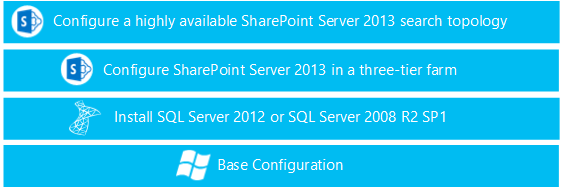 Figure 1: TLG stack for the search test labIn this guideThis paper contains instructions that set up a test lab that is based on the following test lab guides:Base Configuration test lab guideInstall SQL Server 2012 EnterpriseConfigure SharePoint Server 2013 in a three-tier farmThis paper also contains instructions to scale out the SharePoint Server 2013 farm to several servers to create a highly available search topology. The resulting test lab illustrates the search topology for a small all-purpose farm that you can view in the Enterprise Search Architectures for SharePoint Server 2013 technical diagram. Note 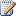 You can also download a Visio version or PDF version of this technical diagram.Important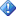 This test lab is scaled down and does not implement the level of redundancy and best practices that you would use for high availability in a pilot or production environment. For example, redundant front-end web servers, and database redundancy using SQL Server mirroring or clustering. However, search component distribution on the application servers adheres to the supported topology for a small all-purpose farm. For more information, see Scale search for performance and availability in SharePoint Server 2013.By design, test lab environments use the minimum number of computers required to support the goal of a specific test lab. Individual computers are needed to separate the services that the network provides and to clearly show the desired functionality. A test lab configuration is neither designed to reflect best practices nor does it reflect a desired or recommended configuration for a production network. The configuration, including IP addresses and all other configuration parameters, is designed only to work on a separate test lab network. Attempting to adapt this test lab configuration to a pilot or production deployment can result in configuration or functionality issues. For information about how to deploy SharePoint Server 2013 in a pilot or production environment, see Install and deploy SharePoint 2013.Test lab overviewIn this test lab, the search topology for a small all-purpose SharePoint Server 2013 farm is demonstrated in a deployment that contains the following computers:One computer running Windows Server 2008 R2 SP1 Enterprise Edition named DC1 that is configured as an intranet domain controller, Domain Name System (DNS) server, DHCP server, and enterprise root certification authority (CA).One intranet member server running Windows Server 2008 R2 SP1 Enterprise Edition named WFE1 that is configured as a front-end web server to serve content.One intranet member server running Windows Server 2008 R2 SP1 Enterprise Edition named SQL1 that is configured as a SQL Server database server.Five intranet member servers running Windows Server 2008 R2 SP1 Enterprise Edition named APP1, APP2, APP3, APP4, and APP5 that are configured as the SharePoint Server 2013 application servers.One member client computer, named CLIENT1, that runs Windows 7 Enterprise or Ultimate.The SharePoint Server 2013 test lab consists of a single subnet named Corpnet (10.0.0.0/24) that simulates a private intranet. Computers on the Corpnet subnet connect by using a hub or switch.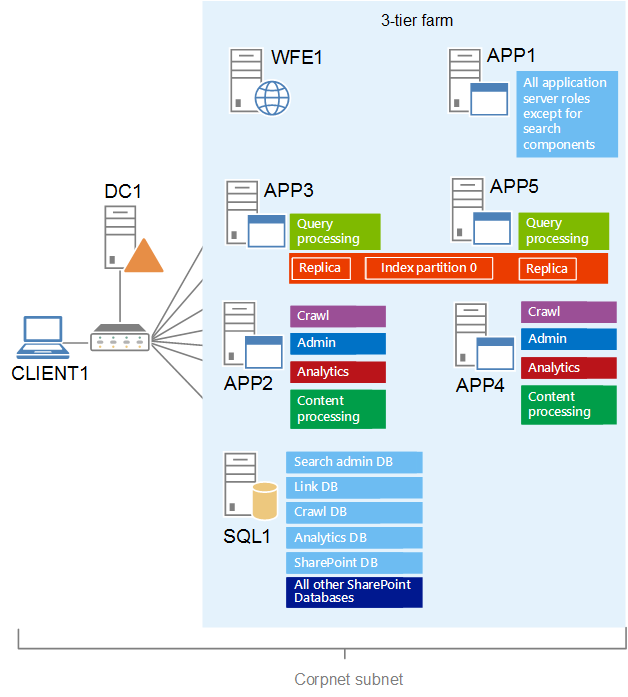 Figure 2: Architecture of the Corpnet subnet for the search test labHardware and software requirementsThe following are required components of the search test lab:The product disc or files for Windows Server 2008 R2 Service Pack 1The product disc or files for Microsoft SQL Server 2012 or Microsoft SQL Server 2008 R2 SP1The product disc or files for SharePoint Server 2013Eight computers that meet the minimum hardware requirements for Windows Server 2008 R2 SP1 Enterprise EditionThe product disc or files for Windows 7If the computers are being hosted in a Hyper-V-based virtualized environment, see the following topics for more information:Hyper-V virtualization requirements for SharePoint 2013Use best practice configurations for the SharePoint 2013 virtual machines and Hyper-V environmentSearch test lab accounts and permissionsYou must be logged on as a member of the Domain Admins group or a member of the Administrators group on each computer to complete the tasks in this guide. If you cannot complete a task while you are logged on with an account that is a member of the Administrators group, try to perform the task while you are logged on with an account that is a member of the Domain Admins group. The account that you use to complete these tasks should also be a member of the Farm Administrators group. Most tasks in this test lab guide use the CORP\User1 account.Steps to configure the search test labThere are six steps to follow to set up and test the SharePoint Server 2013 search test lab.Step 1: Set up the three-tier farmStep 2: Add four application servers to the farm.Error! Reference source not found.Create and configure the Search service application.Step 4: Change the default search topology.Step 5: Create a Search Center site.Step 5: Create a Search Center siteThis step describes how to create a Search Center site, or Search Center, that users will use to submit search queries and view search results. This involves the following tasks:Create a Search CenterProvide access to the Search CenterCreate a Search CenterIn this procedure you create and configure a site collection for the Search Center.	To create a new site collection: 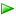 On APP1, log on using the CORP\User1 user account.On the home page of the Central Administration website, in the Application Management section, click Create site collections.The remaining steps in this procedure are done on the Create Site Collection page. In the Web Application section, select the http://WFE1 web application for the new site collection.In the Title and Description section, in the Title box, type TLGSearch as the name for the new Search Center siteIn the Web Site Address section, type TLGSearchCenter as the URL name for the http://WFE1/sites/ path. In the Template section, select 2013 from the Select experience version dropdown list.In the Template section, under Select a template, click the Enterprise tab Pick the Enterprise Search Center template.In the Primary Site Collection Administrator section, in the User name box, type CORP\User1 as the user name of the primary site collection administrator.Note Keep the default value for the Quota template, which is No Quota.Click OK.In this procedure you verify that the Search Center exists on WFE1.	To verify the that the Search Center site exists: 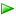 On CLIENT1, logon using the CORP\User1 account.Note Until you provide access to other accounts, User1 is the only account that will be able to view the Search Center page.Open Internet Explorer and type in http://WFE1/sites/TLGSearchCenter/ as the URL for the Search Center site.Provide access to the Search CenterIn this procedure you grant access to the Search Center site to users so they can perform search queries and view results. 	To grant access to the Search Center:Log on to APP1 as CORP\User1.Open Internet Explorer and type in the URL for the Search Center site.Open the Site menu by clicking the gear icon in the upper-right portion of the page, and then click Site with.In the Shared with dialog box, click Invite people.In the Share TLGSearch dialog box, type the names of Windows users, separated by semicolons, in the Invite people to ‘Contribute’  text box.If you want to grant access to a group, click SHOW OPTIONS. Select the name of the group from the Select group or permission level dropdown list.Click Share to finish granting access to the users you identify.You will not be able to test search functionality until you add and crawl content.Step 6: Test SharePoint Server searchTest SharePoint Server search.Step 1: Set up the three-tier farmUse the instructions in the Test Lab Guide: Configure SharePoint Server 2013 in a Three-Tier Farm to set up the SharePoint Server 2013 three-tier farm test lab. You can choose to install either SQL Server 2008 R2 SP1 or SQL Server 2012. The procedures in this test lab guide were written for SQL Server 2012.The test lab environment for the three tier farm test lab has the following topology and configurations:One front-end web server named WFE1One application server named APP1One database server named SQL1Step 2: Add four application servers to the farmIn this step you set up the application servers (APP2, APP3, APP4, APP5) that you need for the search topology in this test lab. Use the following instructions in the  as guidance to prepare each server so you can install the SharePoint Server 2013 prerequisites and the SharePoint Server 2013 software.Set up a new computer as the APP2 application server To install and configure Windows on APP2Start the installation of Windows Server 2008 R2 SP1. Follow the instructions to complete the installation, specifying Windows Server 2008 R2 SP1 Enterprise Edition (full installation), and a strong password for the local Administrator account. Log on using the local Administrator account. Connect the new computer to a network that has Internet access and run Windows Update to install the latest updates for Windows Server 2008 R2 SP1. Connect the new computer to the Corpnet subnet. To configure networking for the new serverIn Initial Configuration Tasks, click Configure networking. In Network Connections, right-click Local Area Connection, and then click Properties. Click Internet Protocol Version 4 (TCP/IPv4), and then click Properties. Select Use the following IP address. In IP address, type 10.0.0.6. In Subnet mask, type 255.255.255.0. Select Use the following DNS server addresses. In Preferred DNS server, type 10.0.0.1. Click Advanced, and then click the DNS tab. In DNS suffix for this connection, type corp.contoso.com, click OK twice, and then click Close. Close the Network Connections window and leave the Initial Configuration Tasks window open.To check name resolution and network communication between APP2 and DC1, click Start, click All Programs, click Accessories, and then click Command Prompt.In the Command Prompt window, type ping dc1.corp.contoso.com.Verify that there are four replies from 10.0.0.1.Close the Command Prompt window.To join APP2 to the corp.contoso.com domainIn Initial Configuration Tasks, click Provide Computer Name and Domain.In the System Properties dialog box, on the Computer Name tab, click Change.In Computer Name, type APP2. In Member of, click Domain, and then type corp.contoso.com.Click OK.When you are prompted for a user name and password, type User1 and its password, and then click OK.When you see a dialog box welcoming you to the corp.contoso.com domain, click OK.When you are prompted that you must restart the computer, click OK.On the System Properties dialog box, click Close.When you are prompted to restart the computer, click Restart Now.After the computer restarts, click Switch User, and then click Other User and log on to the CORP domain with the User1 account.In Initial Configuration Tasks, click Do not show this window at logon, and then click Close.Install the SharePoint Server prerequisites on the APP2 serverIn this procedure, you install the prerequisite software components for SharePoint Server 2013 on APP2. To install the SharePoint Server 2013 prerequisite softwareOn APP2, log on using the User1 user account.Connect APP2 to a network that has Internet access and configure the TCP/IP protocol on the Local Area Connection as needed.The SharePoint Server 2013 prerequisite installer must download and install components from the Microsoft Download Center. For example, if the network that has access to the Internet uses DHCP, configure the Internet Protocol version 4 (TCP/IPv4) component from the properties of the Local Area Connection in the Network Connections folder to use automatic addressing and to automatically configure a DNS server.On APP2, navigate to the location that contains the SharePoint Server 2013 installation files and double-click default.hta.On the SharePoint 2013 page, click Install software prerequisites.On the Welcome to the Microsoft SharePoint Products Preparation Tool page, click Next.On the License Terms for software product page, review the terms, select the I accept the terms of the License Agreement(s) check box, and then click Next.On the Installation Complete page, click Finish.Note
The computer might restart to install some of the prerequisites. After it does, the Products Preparation Tool will run again and install the remaining prerequisites. The computer must be restarted again to install these prerequisites.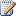 On the Installation Complete page, click Finish.Install and configure SharePoint Server on the APP2 serverIn this procedure, you install SharePoint Server 2013 on the APP2 server and add it to the farm.To install SharePoint Server 2013Connect APP2 to the Corpnet subnet and configure the TCP/IP protocol on the Local Area Connection as needed.For example, configure the Internet Protocol version 4 (TCP/IPv4) component from the properties of the Local Area Connection in the Network Connections folder to use the address 10.0.0.6 with a subnet mask of 255.255.255.0 and the preferred DNS server of 10.0.0.1.Click the Server Manager icon. In Security Information, click Configure IE ESC.In the Internet Explorer Enhanced Security Configuration dialog box, click Off in Administrators, click Off in Users, and then click OK.Close Server Manager.Navigate to the location that contains the SharePoint Server 2013 installation files and double-click default.hta.On the SharePoint 2013 page, click Install SharePoint Server.On the Enter Your Product Key page, enter your product key as needed, and then click Continue.For the 180-day trial version of SharePoint Server 2013, use the product key NQTMW-K63MQ-39G6H-B2CH9-FRDWJ.On the Read the Microsoft Software License Terms page, review the terms, select the I accept the terms of this agreement check box, and then click Continue.On the Server Type tab, click Complete, and then click Install Now.When Setup finishes, a dialog box prompts you to complete the configuration of your server.Ensure that the Run the SharePoint Products and Technologies Configuration Wizard now check box is selected, and then click Close to start the configuration wizard.In the dialog box that notifies you that some services might need to be restarted during configuration, click Yes.On the Connect to a server farm page, click Connect to an existing server farm, and then click Next.On the Specify Configuration Database Settings page, type SQL1 in Database server, type CORP\SPFarmAdmin in User name, type P@ssword1 in Password, and then click Next.On the Specify Farm Security Settings page, type P@ssphrase in both Passphrase and Confirm passphrase, and then click Next.On the Configure SharePoint Central Administration Web Application page, click Next.On the Completing the SharePoint Products Configuration Wizard page, click Next.On the Configuration Successful page, click Finish. Internet Explorer starts with a tab named Initial Farm Configuration Wizard.Exit Internet Explorer.Configure distributed cache on the APP2 serverThe SharePoint 2013 Products Configuration Wizard installs and enables the distributed cache service on the server that you configure. Because distributed caching should only be run on a dedicated server, you must disable or remove this service on servers that run other farm components. For more information, see Manage the Distributed Cache service in SharePoint Server 2013.Note You can use the Services on Server page in Central Administration to remove or disable distributed caching. However, as a best practice we recommend that use Windows PowerShell cmdlets to manage the cache service.In this procedure you remove the distributed cache service on APP2. To remove the distributed cache service:On APP2, on the Start menu, click All Programs, click Microsoft SharePoint 2013 Products, right-click SharePoint 2013 Management Shell, and then click Run as administrator.At the Windows PowerShell command prompt, use the following command to remove the service:Remove-SPDistributedCacheServiceInstanceImportantAfter you remove the distributed cache service you must restart Web Server (IIS) on the front-end web server (WFE1). However you can do this after all the new application servers are joined to the farm and the distributed cache service is removed. For more information, see Restart Web Server (IIS) on the WFE1 server in this article.Set up three more application servers and add them to the farmFollow the steps used for the APP2 server to set up the APP3 (using the IP address 10.0.0.7), APP4 (using the IP address 10.0.0.8), and APP5 (using the IP address 10.0.0.9) application servers.Restart Web Server (IIS) on the WFE1 serverIn this procedure you restart Web Server (IIS) on the front-end web server.To restart Web Server (IIS):On WFE1, log on using the CORP\User1 account.Click Start, click All Programs, click Accessories, and then click Command Prompt.At the Command Prompt window, type iisreset.Close the Command Prompt window.Step 3: Create and configure the Search service applicationThis step describes how to create and configure the Search service application for the test lab farm.Create the Search service applicationIn this procedure you create the Search service application.To create the Search service application:On APP1, log on using the CORP\User1 user account.In the Internet Explorer window for SharePoint Central Administration, in Application Management, click Manage service applications.On the Manage Service Applications page, on the ribbon, click New, and then click Search Service Application.On the Create New Search Service Application page, do the following:In the Service Application name text box, type Search Service Application TLG.In the Search Service Account list, select CORP\User1 as the managed account that you registered when you set up the three-tier farm (or if you used a different account, select it.)In the Application Pool for Search Admin Web Service section, do the following:Select the Create new application pool option, and then type SearchTLG for the application pool in the Application pool name text box.In the Select a security account for this application pool section, select the Configurable option, and then from the list select the account that you registered to run the application pool for the Search Admin Web Service.In the Application Pool for Search Query and Site Settings Web Service section, do the following:Choose the Create new application pool option, and then type SearchQueryTLG as the name for the application pool in the Application pool name text box.In the Select a security account for this application pool section, select the Configurable option, and then from the list select the account that you registered to run the application pool for the Search Query and Site Settings Web Service.Click OK.Configure the Search service applicationIn this procedure you configure the following Search service application settings:The default content access accountThe contact email addressCreate content sources (optional)Note The account performing these procedures must be an administrator for the Search Service Application TLG that you created.To specify the default content access accountOn the Central Administration home page, click Application Management, and then click Manage service applications. In the list of service application names, click Search Service Application TLG.On the Search Administration page, in the System Status section, click the CORP\User1 link in the Default content access account row.In the Default Content Access Account dialog box, in the Account box, type the account that you created for content access in the form domain\user name.Type the password for this account in the Password and Confirm Password boxes.Click OK.To specify the contact email addressOn the Search Administration page, in the System Status section, click the link for the Contact e-mail address. In the Search E-mail Setting dialog box, in the E-mail Address box, type the email address that you want to appear in the logs of servers that are crawled by the search system.Click OK.Create content sourcesCrawling requires at least one content source. A content source is a set of options that you use to specify the type of content to crawl, the starting URLs to crawl, and when and how deep to crawl. When a Search service application is created, a content source named "Local SharePoint sites" is automatically created and configured to crawl all SharePoint sites in the local server farm. For this test lab you will use the default content source that was created when you created the Search service application.Note You can create content sources to specify other content to crawl and how the system will crawl that content. However, you do not have to create other content sources if you do not want to crawl content other than the SharePoint sites in the local farm. For more information, see Add, edit, or delete a content source in SharePoint Server 2013.Step 4: Change the default search topologyThis step describes how to deploy search components to the application servers that you added to this test lab. For more information about managing search components in SharePoint Server 2013, see Manage the search topology in SharePoint Server 2013.When you create a Search service application, a default search topology that consists of all the search components is created on the server that hosts Central Administration. For this test lab guide, this is APP1. Because the goal is to test a highly available topology, you need to change the default search topology to a topology where search components are distributed on four application servers. The following table describes search component distribution on the four application servers that you added to the test lab farm.The following tasks are involved to change from the default search topology to a new search topology:Verify crawl activity and index state.Start a search service instance on the application servers that will host search components (APP2, APP3, APP4, and APP5.)Create a new empty search topology.Add search components to the new search topology.Activate the new search topology.Verify that the search topology is active.Note All the tasks in Step 4 are done on the SharePoint Central Administration web site or by using the SharePoint 2013 Management Shell on the APP1 server.In this procedure you ensure that no crawls are running and that the index is empty to prepare to change the search topology.	To verify crawl activity and index state:Log on to APP1 as CORP\User1.On the SharePoint Central Administration web site, in the Application Management section, click Manage Service Applications.On the Manage Service Applications page, in the list of service applications, click the Search Service Application TLG link.Verify that the search index is empty. On the Search Administration page, under System Status, verify that Searchable items displays "0".Warning
If items are in the search index, do not continue with this procedure. If items are in the search index, use the procedure in Reset the search index in SharePoint Server 2013 to reset the index to “0”.  Verify that no crawls have been started. On the Search Administration page, under Crawling, click Content Sources. On the Manage Content Sources page, verify that the Status column for any existing content source displays Idle.In this procedure you create a search service instance on the servers that will host search components and create references to these instances.	To start a search service instance on the application servers:On APP1, on the Start menu, click All Programs, click Microsoft SharePoint 2013 Products, right-click SharePoint 2013 Management Shell, and then click Run as administrator.At the Windows PowerShell command prompt, type the following commands to specify the application servers  that you want to add search components to:

$hostA = Get-SPEnterpriseSearchServiceInstance -Identity "APP2"
$hostB = Get-SPEnterpriseSearchServiceInstance -Identity "APP3"
$hostC = Get-SPEnterpriseSearchServiceInstance -Identity "APP4"
$hostD = Get-SPEnterpriseSearchServiceInstance -Identity "APP5"Type the following commands to start the search service instances:

Start-SPEnterpriseSearchServiceInstance -Identity $hostA
Start-SPEnterpriseSearchServiceInstance -Identity $hostB
Start-SPEnterpriseSearchServiceInstance -Identity $hostC
Start-SPEnterpriseSearchServiceInstance -Identity $hostDVerify that all the search service instances are running on the application servers. Type the following commands until the state “Online” is returned for each instance:

Get-SPEnterpriseSearchServiceInstance -Identity $hostA
Get-SPEnterpriseSearchServiceInstance -Identity $hostB
Get-SPEnterpriseSearchServiceInstance -Identity $hostC
Get-SPEnterpriseSearchServiceInstance -Identity $hostDIn this procedure you create a new search topology and create a reference to the new topology.	To create a new search topology:At the Windows PowerShell command prompt, type the following commands:

$ssa = Get-SPEnterpriseSearchServiceApplication
$newTopology = New-SPEnterpriseSearchTopology -SearchApplication $ssaIn this procedure you add all the search components to new topology and assign them to specific servers.	To add search components:At the Windows PowerShell command prompt, type the following commands:.

New-SPEnterpriseSearchAdminComponent -SearchTopology $newTopology -SearchServiceInstance $hostA
New-SPEnterpriseSearchCrawlComponent -SearchTopology $newTopology -SearchServiceInstance $hostA
New-SPEnterpriseSearchContentProcessingComponent -SearchTopology $newTopology -SearchServiceInstance $hostA
New-SPEnterpriseSearchAnalyticsProcessingComponent -SearchTopology $newTopology -SearchServiceInstance $hostA
New-SPEnterpriseSearchQueryProcessingComponent -SearchTopology $newTopology -SearchServiceInstance $hostB
New-SPEnterpriseSearchIndexComponent -SearchTopology $newTopology -SearchServiceInstance $hostB -IndexPartition 0
New-SPEnterpriseSearchAdminComponent -SearchTopology $newTopology -SearchServiceInstance $hostC
New-SPEnterpriseSearchCrawlComponent -SearchTopology $newTopology -SearchServiceInstance $hostC
New-SPEnterpriseSearchContentProcessingComponent -SearchTopology $newTopology -SearchServiceInstance $hostC
New-SPEnterpriseSearchAnalyticsProcessingComponent -SearchTopology $newTopology -SearchServiceInstance $hostC
New-SPEnterpriseSearchQueryProcessingComponent -SearchTopology $newTopology -SearchServiceInstance $hostD
New-SPEnterpriseSearchIndexComponent -SearchTopology $newTopology -SearchServiceInstance $hostD -IndexPartition 0Activate the new search topology. Type the following command:Set-SPEnterpriseSearchTopology -Identity $newTopology	To verify that the new search topology is active and that the search components are running:To obtain an overview of active and inactive topologies, type the following command at the Windows PowerShell command prompt:Get-SPEnterpriseSearchTopology -SearchApplication $ssaVerify that all components of the new search topology are running correctly. At the Windows PowerShell command prompt, type the following command:Get-SPEnterpriseSearchStatus -SearchApplication $ssa –TextThis command will return a list of search components that shows a state of Active for active search components. Note When you activate a new search topology, the previous topology is deactivated, but not deleted.Step 5: Create a Search Center siteThis step describes how to create a Search Center site, or Search Center, that users will use to submit search queries and view search results. This involves the following tasks:Create a Search CenterProvide access to the Search CenterCreate a Search CenterIn this procedure you create and configure a site collection for the Search Center.	To create a new site collection: On APP1, log on using the CORP\User1 user account.On the home page of the Central Administration website, in the Application Management section, click Create site collections.The remaining steps in this procedure are done on the Create Site Collection page. In the Web Application section, select the http://WFE1 web application for the new site collection.In the Title and Description section, in the Title box, type TLGSearch as the name for the new Search Center siteIn the Web Site Address section, type TLGSearchCenter as the URL name for the http://WFE1/sites/ path. In the Template section, select 2013 from the Select experience version dropdown list.In the Template section, under Select a template, click the Enterprise tab Pick the Enterprise Search Center template.In the Primary Site Collection Administrator section, in the User name box, type CORP\User1 as the user name of the primary site collection administrator.Note Keep the default value for the Quota template, which is No Quota.Click OK.In this procedure you verify that the Search Center exists on WFE1.	To verify the that the Search Center site exists: On CLIENT1, logon using the CORP\User1 account.Note Until you provide access to other accounts, User1 is the only account that will be able to view the Search Center page.Open Internet Explorer and type in http://WFE1/sites/TLGSearchCenter/ as the URL for the Search Center site.Provide access to the Search CenterIn this procedure you grant access to the Search Center site to users so they can perform search queries and view results. 	To grant access to the Search Center:Log on to APP1 as CORP\User1.Open Internet Explorer and type in the URL for the Search Center site.Open the Site menu by clicking the gear icon in the upper-right portion of the page, and then click Site with.In the Shared with dialog box, click Invite people.In the Share TLGSearch dialog box, type the names of Windows users, separated by semicolons, in the Invite people to ‘Contribute’  text box.If you want to grant access to a group, click SHOW OPTIONS. Select the name of the group from the Select group or permission level dropdown list.Click Share to finish granting access to the users you identify.You will not be able to test search functionality until you add and crawl content.Step 6: Test SharePoint Server searchIn this step, you test SharePoint Server search, which involves the following tasks:Add test documents to the Contoso farm.Crawl the farm content.Test search functionality using the test documents.Note The default content access account must have read access as a minimum permission for the site to which you add test documents.In this procedure you add content to the Contoso farm. 	To add content to the farm:Log on to WFE1 as CORP\User1.Copy the documents that you want to add to My Documents or Public Documents folder.Open Internet Explorer and connect to the Contoso Corporation home page.In the Documents section, click new document.In the Add a document dialog, type the name of the file that you want to add, or click Browse… to navigate to the location where you put the test documents.Select the document you want to add and then click Open.In the Add a document dialog, click OK.In this procedure you start a full crawl of the farm content. 	To start a full crawl of the content:Log on to APP1 as CORP\User1.On the SharePoint Central Administration web site, in the Application Management section, click Manage Service Applications.On the Manage Service Applications page, click the Search Service Application TLG link.On the Search Administration page, click Content Sources in the Crawling section.On the Manage Content Sources page, click Start all crawls on the page ribbon.Refresh the page to see the status of the crawl. When the crawl is finished the status will be Idle.Verify that your test content is indexed. On the Search Administration page, under System Status, verify that Searchable items displays a number greater than "0".	To test search:Use Internet Explorer to connect to the Search Center site.Use search to find and view the test content that you added to the Contoso web site.Snapshot the ConfigurationThis completes the search test lab. To save this configuration to use in subsequent tests and experimentation, do the following:On all physical computers or virtual machines in the test lab, close all windows and then perform a graceful shutdown. If your lab is based on virtual machines, save a snapshot of each virtual machine and name the snapshots searchtlgvm_name, where name is the name of the virtual machine. If your lab uses physical computers, create disk images to save the search test lab configuration.Additional ResourcesFor more information about SharePoint Server 2013, see the SharePoint 2013 product information web page and SharePoint 2013 for IT pros. To provide the authors of this guide with feedback or suggestions for improvement, send an email message to itspdocs@microsoft.com.To submit your questions about this test lab or SharePoint Server 2013, see the SharePoint 2013 for IT Professionals Forum.For a list of TLGs related to this test lab or extensions to demonstrate additional functionality, see SharePoint Server 2013 Test Lab in the TechNet Wiki.Microsoft strongly encourages you to develop and publish your own TLG content for SharePoint Server 2013, either in the TechNet Wiki (example: Test Lab Guide: Demonstrate Remote Access VPNs) or in your own publishing forum (example: Test Lab Guide (Part 1) - Demonstrate TMG PPTP, L2TP/IPsec and SSTP Remote Access VPN Server). If you want to publish your own TLG content , see Wiki: Creating and Publishing Test Lab Guide Content  for information about the types of content you can create and for links to guidance and templates. For a list of additional Microsoft TLGs, see Test Lab Guides in the TechNet Wiki.Server: APP2Server: APP3Server: APP4Server: APP5Admin component 1Crawl component 1Content processing component 1 Analytics processing component 1Query processing component 1Index component 1 (that belongs to index partition 0)Admin component 2Crawl component 2Content processing component 2Analytics processing component 2Query processing component 2Index component 2 (that belongs to index partition 0)